DV ĆOK 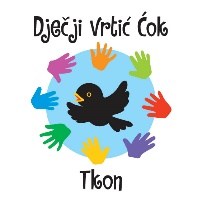 PUT MRVISKA 3 23212 TKONPEDAGOŠKA GODINA  2022./2023.godineTkon, 5. rujna 2022.godineNa temelju članka 15.stavka 9. Zakona o predškolskom odgoju i obrazovanju (10/97,107/07 i 94/13,98/19 i 57/22) i članka 16. Statuta Dječjeg vrtića Ćok, Upravno vijeće na svojoj 51. sjednici održanoj 5. rujna 2022. godine, na prijedlog ravnateljice , donijelo je;GODIŠNJI PLAN I PROGRAM RADA DJEČJEG VRTIĆA“ ĆOK“  TKON                                                                                        RAVNATELJICA                                                                                          ANA KUŠTERATkon, rujan 2022.SADRŽAJ:1.	USTROJSTVO  RADA2.	MATERIJALNI UVJETI RADA3.	ODGOJNO-NAOBRAZOVANI RAD4.	NJEGA I SKRB ZA TJELESNI RAZVOJ I RAST DJETETA5.	ODGOJNO-OBRAZOVANI RAD S DJECOM I RAZVOJNE ZADAĆE ODGOJNO-NAOBRAZBENOG RADA6.	BLAGDANI,PROSLAVE I VAŽNI DATUMI7.	STRUČNO USAVRŠAVANJE8.	SURADNJA S RODITELJIMA9.	SURADNJA S VANJSKIM ČIMBENICIMA10.	GODIŠNJI PLAN I PROGRAM RAVNATELJA  GODIŠNJI PLAN I PROGRAM RADA DV ĆOK ZA 2022./ 2023.godineUSTROJSTVO RADAOPĆI PODACI:Dječji vrtić “ĆOK“ u Tkonu, svoju djelatnost realizira u jednom objektu(prizemlje osnovne škole). Rad s korisnicima usluga dječjeg vrtića započeo je 5.rujna 2022. godine i trajati  će do 31.08.2023. godine. Vrtić nudi 6-satni program u trajanju od 7,00 do 13,00 sati kao i 10- satni program od 07-17 h. Po potrebi će se provoditi i kraći programi prema interesu roditelja.DJEČJI VRTIĆ „ĆOK“ TKONBROJ SKUPINA                           BROJ DJECE                      BROJ ODGOJITELJAMlađa mješovita skupina                                15                                 1Starija mješovita skupina                                17                                 2 odgojitelj KADROVI:Ovu pedagošku godinu započeli smo sa sljedećom strukturom kadrova:DJELATNICI:                           	   BROJ ravnatelj                                 	       1odgojitelj                                    	       3 odgojitelj  spremačica                                                1defektolog                                                 1Ukupno				       6Na puno radno vrijeme- ravnatelj( mandat od 4 godine1.10.2021-1.10.2025), a 2 odgojiteljice na puno radno vrijeme./Zamjena za odgojiteljicu na određeno vrijeme do povratka djelatnika na rad,  i spremačica na pola radnog vremena.  Defektolog na 6 sata tjedno. SATNICA RAVNATELJA:Ravnatelj u okviru zakonske obveze od 40 sati tjedno, uz neposredni rad odgojitelja ( ravnatelj) s djecom je 4,00 sata dnevno a ostalo radno vrijeme ubraja se  u rad na mjestu ravnatelja, stručno usavršavanje i pripremu za rad s djecom, u pripremanju rada s roditeljima, i odgojiteljima te vršiti valorizaciju rada.-poslovi ravnatelja-40 sati-da zastupa vrtić pred drugim pravnim i fizičkim osobama- urediti i raditi na uređenju prostora što bliže obiteljskoj sredini-mijenjati uočene nedostatke iz proteklog razdoblja-kontrolirati i poticati te njegovati partnerske odnose sa unutarnjim i vanjskim sudionicima-organizirati i poticati rad na projektima-podnositi izviješće o radu-radi na izradi godišnjeg plana i programa-kontrolira realizaciju poslova-sudjeluje u izradi financijskog plana-prati zakonske odredbe-organizira odgojiteljska vijeća-samostalno zapošljava do 60 dana-provodi odluke Upravnog vijećaSATNICA ODGOJITELJA:Zaduženja odgojitelja u 40,00 sati tjedno su sljedeća:-neposredni rad s djecom -30 sati- ostale zadaće- pripremanje, planiranje-5,00 sati- suradnja s roditeljima sastanci i informacije -1 sat- stručno usavršavanje na Odgojiteljskim vijećima- 2 sata- ostali poslovi; uređenje sobe, izrada didaktičkog materijala-2 sata-pravodobno planira i realizira i uređuje odgojno-obrazovani rad-vodi pedagošku dokumentaciju-suradnja sa roditeljima- prikuplja, izrađuje, održava sredstva za rad- potiče razvoj svakog djeteta prema njegovim sposobnostima-odgovornost prema povjerenim didaktičkim materijalom-organizira aktivnosti izvan vrtića vezane za rad-sudjeluje u timskim sastancima1.2 MATERIJALNI UVJETI RADAProgram je realiziran iz sredstava:-Općinskog proračuna-Uplate roditelja korisnika usluga-DonacijeSukladno svim društvenim normama, racionalizirati potrošnju i domaćinski se ponašati u svim segmentima, tražiti pomoć Općine Tkon te iz ostalih izvora sredstava: -  poboljšati uvjete rada odgojitelja nabavkom potrebne opreme –didaktički materijali                  - osmišljavanje novih centara       - osmišljavanje različitih aktivnosti vrtića       - nadopunjavati nove centre-	uključivati roditelje, privatne poduzetnike u vidu podrške realizacije programa (sponzorstvo, donacije osobni angažman)-	surađivanje s školom-	surađivanje s ostalim vrtićima na otoku i na kopnu-	uključivati odgojitelje na što više stručnih seminara i odgojiteljskih vijeća u sklopu drugih vrtića-	izvršiti dopunu zaštitne i odjeće i obuće-	osigurati financijska sredstva za različite prepoznatljive manifestacije vrtića-	uključivati odgojitelje na što više stručnih seminara u Zadarskoj županijiu suradnji s Općinom Tkon usklađivati rad ustanove sa Državnim pedagoškim standardom.1.3 NJEGA I SKRB ZA TJELESNI RAST I ZDRAVLJE DJECEBITNE ZADAĆE.1.	Intenzivna briga za očuvanje života i zdravlja te tjelesni razvoj djeteta      2.Redovita kontrola zaštitne objekta i unapređenje prehrane djeceSADRŽAJ RADAZADAĆE I POSLOVI	OBNAŠATELJ ZADAĆE	VRIJEMEPrimjenjivati zakonske akte o zaštiti na radu	Ravnatelj	stalnoDnevno praćenje, unapređenje i zadovoljavanje potrebe djece za prehranom	Ravnatelj	stalnoOsigurati i pojačati higijenske uvjete, korištenje sredstava za dezinfekciju	odgojiteljčistačica	stalno stalnoZdravstveni pregledi djelatnika	Ravnatelj	prema zakonuTjedno planirati raznovrsni jelovnik- zdrava prehrana	Ravnatelj	stalnoRedovito djecu odvoditi u šetnju obližnje parkove i dječja igrališta, boravak na svježem zraku	Odgojitelji	stalnoPraćenje psihofizičkog razvoja djeteta, suradnja s psihologom, liječnik opće prakse	ravnatelj odgojitelj povremenoOsigurati pregled objekta, električnih instalacija, protupožarnih aparata	Ravnatelj	tijekom godinePrema mogućnostima organizirati izlete	Ravnatelj	tijekom godinePrema financijskim mogućnostima ugovoriti posjete psihologa	Ravnatelj tijekom godine1.4  ODGOJNO –NAOBRAZBENI RADBITNE ZADAĆEU unaprijediti komunikaciju svih sudionika u odgojno- obrazovanom procesu.Dijete- odgojitelj- roditelj- društvo- stručni suradnici- ostali djelatniciMijenjanjem uloge djeteta kao jednog od sudionika odgojno-obrazovnog procesa da bude što slobodnije u izražavanju svojih želja, interesa, potreba i inicijative te da bude što aktivnije u komunikaciji s odgojiteljem i s ostalim drugim djelatnicima vrtića, prijateljima u skupini, roditeljima. Najvažnije zadovoljiti djetetovu prirodnu potrebu za kretanjem, ali isto tako i znati rukovoditi njima. Osiguravanjem dovoljno pokretnih igara u zatvorenom prostoru, jutarnjeg vježbanja na otvorenom, što više boravka na otvorenom i što više šetnje. Sve su to čimbenici koje u našem vrtiću možemo ostvariti budući da smo smješteni u prostoru koji nam to omogućava .Ostali zadatci su: sadržaje rada prilagoditi dječjem iskustvu, interesima i potrebama razvojne dobi. Posebnu pažnju posvetiti razvojno-potencijalnoj sredini a bitne zadaće unapređenja bile su:-razdoblje prilagodbe-pravovremeno prepoznavanje i zadovoljavanje potreba djeteta-rad na promjenjivoj ulozi odgojitelj-dijete-rad na obogaćivanju sredine-rad na implementaciji elemenata za održivi razvoj-izrada i praćenje programa samozaštite djece-praćenje uspješnosti primjene programa za ljudska prava-obogaćivanje odgojno-obrazovnog procesa blagdanima, proslavama, svečanostima, posjetima i izletima.Organizirati i provoditi:-	aktivnosti koje će pridonijeti  da se razvijaju kreativnost, samostalnost, samopoštovanje djeteta-	organizirati izlete, proslave, svečanosti, posjete školi i ostalim vrtićima-	gostovanje kazališnih skupina i osoba različitih priča-	aktivnosti sa sadržajem iz područja promicanja ljudskih prava i odraslih-	aktivnosti iz prevencije zloupotrebe sredstava ovisnosti-	sadržaje vezane za ekološki odgoj-	sadržaj vezan za vjerski odgoj-	aktivnosti vezane za promicanje samozaštite djece od raznih sredstava i oružja-	uvoditi nove centre: centar liječnika, centar prijateljstva, centar stvaralaštva, centar škole.Kvaliteta rada u vrtiću ovisi o organizaciji aktivnosti i okruženja u kome djeca borave, postupcima odgojitelja tijekom iniciranih aktivnosti od strane djece i odgojitelja, slobodnih aktivnosti i spontanih aktivnosti. Ove godine i dalje ćemo poticati na uređenje prazne sobe i spajanju malog i velikog hodnika u jednu cjelinu. Također ćemo poticati na stvaranje materijalne sredine u vidu različitih centara igre koji se i u prošlogodišnjoj godini razvijao. Ostali projekti će se provoditi ovisno o željama, interesima i potrebama djece.PEDAGOŠKA DOKUMENTACIJA-	RAZVOJNE ZADAĆE-za pojedino razdoblje u skladu sa djetetovom dobi koje proizlaze iz djetetovih potreba( bioloških i psiholoških)kao i osnova odgojno obrazovnog rada.-	SADRŽAJI I AKTIVNOSTI koje se planiraju svakog tjedna-	DNEVNE AKTIVNOSTI( poseban naglasak na spontane i planirane poticaje, svakodnevne životne situacije, planske situacije koje se organiziraju s ciljem usvajanja znanja, vještina, razvijanje stavova na zapažanjima, aktivnostima i ponašanju djece.)-	SURADNJA SA RODITELJIMA I STRUČNIM SURADNICIMA, RODITELJIMA i drugim sudionicima odgojno-obrazovanog procesa, VREDNOVANJE rada. BITNE ZADAĆE:*Tjelesni rast i razvoj djece:-svakodnevno zadovoljavanje djedove potrebe za kretanjem- razvijati navike za održavanjem higijene-očuvanje svoga i tuđeg tijela*Spoznajni razvoj- istraživački odnos prema okolini-kauzalni odnosi među stvarima i pojavama-razvijanje osnovnih osjetila- savladavanje osnovnih operacija- matematička i logička znanja-razvijanje spoznaje o okolini koja nas okružuje*Komunikacija-verbalni poticaji u svakoj prilici-upoznati dijete sa umjetničkim tekstovimai poticati zanimanje djece za uključivanjem u društveni život i zbivanja u našem mjestu MAKRO PROGRAM RADA ZA DJECU U 3. 4. 5. GODINI ŽIVOTA ZA PEDAGOŠKU 2022./2023.G                                                 RAZVOJNE ZADAĆE-djeci pomoći  da upoznaju prostor u kojem će boraviti, te da steknu sigurnost u okolini.-pomoći -zadovoljiti osnovne potrebe ljudskog organizma za hranom, higijenom, svježim zrakom,  kretanjem, dnevnim odmorom-usvajanje nekih osnovnih oblika kretanja bacanje, hvatanje, hodanje uz kosinu i niz kosinu, hodanje u parovima, trčanje s predmetom, skakanje, provlačenje ispod prepreka, kotrljanje-poticati djecu na usvajanje organiziranog kretanja, kolona, krug , par-utjecati na razvoj senzomotoričke, usavršavati motoričku koordinaciju pokreta šake i prstiju te ujedno omogućiti stjecanje novih iskustava-razvijati  koordinaciju i lokomotorni sustav, ravnotežu, usklađenost pokreta, te gibljivost sistema za kretanjem; kosti mišići-povećati otpornost organizma svakodnevnim boravkom na svježem zraku, te provođenjem vježbi za pravilan razvoj-zadovoljiti dječje potrebe za igrom u prirodi ,u vodi-steći djetetovo povjerenje radi lakšeg ispunjenje razvojnih zadaća-uspostaviti što bliskije kontakte s roditeljima i potaknuti ih na suradnju-osigurati individualni pristup i komunikaciju sa svakim djetetom i razvijati kod djece pozitivne emocije prema drugoj djeci i osoblju vrtića-osigurati uvjete da se zadrži veza obiteljskog doma i dječjeg vrtića i poticati da izraze svoje doživljaje iz obitelji i vrtića-poticati međusobnu privrženost među djecom, suosjećanje za prijatelja, međusobno pomaganje razumijevanje                                                                                                                                   - razvijati interes za zajedničke igre u manjim skupinama-razvijati samostalnost i ustrajnost djeteta pri uzimanju obroka-razvijati likovno izražavanje, poznavanje boja, različitih tehnika, crtanja, slikanja, modeliranja, razvijati likovno izražavanje na likovnu temu i slobodno slikanje uz glazbu -formiranje izložbenog kutka- razvijati osjećaj primanja i razumijevanja putem navedenih sredstava i tehnika-razvijati kod djeteta samokontrolu pri obavljanju fizioloških potreba-razvijati kod djeteta opreznost i uočavanje opasnih situacija-upoznavanje djece s prostorom i neposrednom okolinom-stvaranje pozitivne slike kod djece-buditi kod djece radoznalost i aktivni stvaralački odnos prema svijetu-poticati dijete da samostalno uoči probleme i traži rješenje-poticati interes i ljubav prema ljudima biljkama i životinjskom svijetu-usmjeravati pozornost djece na prirodne pojave karakteristične za godišnja doba -uočavanje odnosa u prostoru -poticati na bolje opažanje vidom sluhom, opipom, mirisom -uočavanje različitosti i sličnosti među stvarima-uočavanje uzročno-posljedičnih veza među stvarima i pojavama-razvijati kod djeteta ekološku svijest-upoznati kod djeteta govornu komunikaciju kao sredstvo komunikacije i mišljenja-upućivati kod djece na pravilnu artikulaciju glasova -razvijati sluh i glazbene mogućnosti-poticati kod djece osjećaj za lijepo -slušanje vokalne i instrumentalne glazbe-izazivati kod djece veselo raspoloženje i pozitivne emocije i sudjelovanjem u glazbenim igrama                                                                                                REALIZACIJA: odgojitelj           MAKRO PROGRAM RADA ZA DJECU U 5, 6, 7. GODINI ŽIVOTA ZA     PEDAGOŠKU 2022./2023.G BITNE ZADAĆE:-omogućiti djeci što više boravka na zraku, u prirodi-kod djece zadovoljiti potrebu za kretanjem kroz isprobavanjem i istraživanje mogućnosti u prirodnim oblicima: puzanjem, trčanjem, provlačenjem, preskakivanjem, bacanjem, skakanjem- razvijati kod djece finu koordinaciju pokreta-poticati na izdržljivost, upornost-razvijati ravnotežu, snagu, brzinu i fleksibilnost-razvijati kod djece pamćenje pravila igara-poticati dijete na razmišljanje u radnje bliskih osoba, likova iz poznatih priča, te nedoživljene situacije-kod djece razvijati sigurnost, osobito spoznaju da ga odrasli vole, da sve što treba može sam-kod djece razvijati pozitivnu sliku o sebi- osjećaj da pripada skupini, široj zajednici-poticati djecu na samostalnost u jelu piću u održavanju osobne higijene, održavanje urednosti igračaka u sobi- razvijati kod djece društveno prihvaćene oblike ponašanja i poticati na konstruktivno rješavanje problema-razvijati sposobnost druženja s djecom-razvijati socio-emocionalnu osjetljivost kroz prepoznavanje tuđih emocija, razumijevanja i poštivanja istih-razvijati stvaralačke osobine, osobito istraživanje različitog materijala svim osjetilima: veličina, oblik, boje, miris, okus, težina, toplina-upoznati djecu s prirodom, promjene u prirodi događaji u životinjskom i biljnom svijetu utjecaj prirode razvijati sposobnost uočavanja veza i odnosa među pred-otkrivane osnovnih pojmova života: rast, ishrana, razmnožavanje, umiranje-potreba za očuvanjem okoline-razvijati sposobnost uočavanja veza i odnosa među predmetima i pojavama-razvijati sposobnost rješavanja problema kroz postavljanje pitanja, traženje rješenja, pretpostavljanje, zaključivanje, otkrivanje zakonitosti-poticati djecu na izražavanje govorom, mimikom, gestom,  pokretom, glazbom,  likovnim sredstvima-razvijati sposobnost komunikacije govorom, osobito kroz razumijevanje govora drugih-poticati razvoj sluha kroz razlikovanje glasova-poticati na pričanje, prepričavanje, opisivanje, objašnjenje- bogatiti rječnik-poticati na doživljaje i razumijevanje scenske i filmske umjetnosti-poticati djecu na stvaranje riječi i rečenica - stariju djecu uvesti u svijet slova- razvijati sposobnost likovnog izražavanja-razvijati senzibilitet za boju, liniju, oblik, plohu, prostor,  volumen, strukturu-poticati na razumijevanje likovnih djela-poticati djecu na izražavanje prema sjećanju, mašti-poticati djecu na doživljaje i razumijevanje glazbenih dijela, zvukova-zamišljanje i stvaranje pokreta u igri i plesu.                                                                                              REALIZACIJA:  OdgojiteljJedan od bitnih oblika rada na nivou odgojne skupine je projektni rad s djecom, te u sljedećoj pedagoškoj godini planiramo provesti projekte za čije ideje ćemo dobiti poticaj od same djece i koje ćemo realizirati onim tempom kako to djeca budu tražila.Provoditi će se različite vrste djelatnosti kao što su:•	životno praktične i radne•	istraživačko spoznajne•	društveno zabavne•	raznovrsne igre•	umjetničko promatranje•	raznovrsno izražavanje i stvaranje•	specifične aktivnosti s kretanjemU vrtiću su osmišljeni centri aktivnosti koje će se mijenjati i nadopunjavati tokom godine. Rad u vrtiću smo započeli sa sljedećim centrima aktivnosti:*centar za početno čitanje i pisanje*centar za likovno izražavanje*centar za građenje*centar obiteljskih i dramskih igara                           KALENDAR SVEČANOSTI I PROSLAVASve planirane aktivnosti izvan vrtića održati će se u skladu s epidemiološkim mjerama  vezanih  za pandemiju virusa COVID-a 19.   RUJAN 2022.        TJEDAN MOBILNOSTILISTOPAD 2022.  DANI KRUHA- DANI ZAHVALNOSTI ZA PLODOVE ZEMLJE-                       mijesimo tijesto, kruščićeSTUDENI 2022.         SVI SVETIPROSINAC 2022.      ADVENT I BOŽIĆ –Sv. Nikola, Sv. Luce, božićna priredba –SIJEČANJ 2023.         ZIMSKE RADOSTIVELJAČA 2023.         MAŠKARE , KARNEVALIĆ U BIOGRADUOŽUJAK 2023.     DAN VODA, ŠRAPING i  9.ŠKRAPIĆ, KORIZMA, DOLAZAK PROLJEĆA – USKRS: MALI USKRSNI SAJAM                                       TRAVANJ 2023.          DAN PLANETE ZEMLJE,  SVIBANJ 2023.           CVJETNI KORZO  LIPANJ 2023 .           DAN DRŽAVNOSTI, ZAVRŠNA SVEČANOST 1.5  NAOBRAZBA I USAVRŠAVANJE DIJELATNIKACilj stručnog usavršavanja odgojitelja je podizanje razine kompetentnosti u primjeni stručnog znanja i tehnika u radu sa djecom, te pri savjetovanju roditelja.Zadaci i oblici stručnog usavršavanja su:1.	  Intenzivirati individualno stručno usavršavanje praćenjem realizacije planova individualnog stručnog usavršavanja( sadrže sve sadržaje, literaturu, broj sati.)Ovaj oblik usavršavanja odvijat će se u obliku kontinuiranog praćenja stručne literature, te odabranih tema i sadržaja iz periodike.2.	  Unaprijediti stručno usavršavanje u ustanovi organiziranjem komunikacijskih sastanaka i druženje te poticati izbor sadržaja, te poticati izbor i tema iz Nacionalnog programa odgoja i obrazovanja za ljudska prava, Programa prevencije zloupotreba droga, Protokola o postupanju u slučaju nasilja među djecom i mladima. Te teme će se obrađivati na odgojiteljskim vijećima uz uobičajene teme i zadatke:-podnošenje izvješća o odgojno-obrazovnom radu- planiranje rada za početak nove radne godine-popis djece i raspored po skupinama-razmatranje godišnjeg plana i programa ustanove-priprema i organizacija sadržaja i aktivnosti vezanih za tradicionalne blagdane-prijenos iskustava i novih sadržaja sa stručnih seminara i stručnih skupova-zajedničko planiranje i osmišljavanje uvjeta (materijalnih, organizacijskih, pedagoških), formiranje novih centara za igru, osmišljavanja programa za svečanosti, organizacija rada za vrijeme tečaja stranog jezika.3.	Omogućiti djelatnicima stručno usavršavanje izvan ustanove sudjelovanjem na seminarima prema katalogu stručnih skupova u 2022./2023.godini, Zavoda za školstvo RH, te Županijskim vijećima za odgojitelje Zadarske županije.1.6 SURADANJA S RODITELJIMA I VANJSKIM USTANOVAMA       ZADACI:  1.	Osigurati materijalne i kadrovske i organizacijske uvjete za uspješnu realizaciju procesa njege, i odgoja i obrazovanja preko što fleksibilnije organizacije prehrane i odmora djece i pripremanje za rad.2.	Uz maksimalnu štednju, racionalizaciju i čuvanje u suradnji s roditeljima i ostalim čimbenicima osigurati što bolje uvjete rada.3.	Nastojati nabavljati didaktički materijal i igračke prema novčanim sredstvima.4.    Izvršiti tekuće održavanje objekta.SADRŽAJI	OBNAŠATELJ ZADAĆA	VRIJEMENačin komuniciranja s roditeljem(individualni razgovori, anketa, centar za roditelje      Odgojitelj	Tijekom godinePosjet roditelju na poslu	Odgojitelj	Tijekom godineRad u grupi kod adaptacije, u okviru sklopa aktivnosti	Odgojitelj	Tijekom godineDruženja roditelja i djece- rođendani, svečanosti, pričaonice	Odgojitelj, ravnatelj	Druženja u vrtiću –prezentacija novih igračaka, neke stručne teme	Odgojitelj, ravnatelj, vanjski suradnici	Tijekom godineUključivanje roditelja u razne akcije(humanitarne, uređenje vrtića, opremanje)	Odgojitelj, ravnatelj	Tijekom godinePonuditi roditeljima stručnu literaturu	odgojitelj	povremeno  U centru za roditelje u će isti pisati davati ideje za bolji rad u vrtića	Odgojitelj	povremenoSURADNJA S VANJSKIM USTANOVAMAZADAĆE:-suradnja sa osnovnom školom, suradnja s širom društvenom zajednicom-organiziranje posjete predškolaca u školu u koju će na jesen pohađati-suradnja sa župnim uredom radi blagoslova u vrtiću i za vrijeme blagdana-suradnja s ostalim vrtićima na otoku i na kopnu-suradnja sa Uredom državne uprave u Zadru-suradnja sa vanjskim suradnicima-psiholog, logoped-suradnja sa Općinom Tkon radi poboljšanja uvjeta u vrtiću-suradnja sa Turističkim uredom Tkon radi zajedničkih projekta i aktivnosti.-suradnja sa Udrugama              Planiraju se kazališna predstava, te posjet kazališta  u programu predškolci, posjet muzeju u Zadru, muzej u Biogradu i izlet za vrtićance.1.7 Preventivno-zaštitni programCILJ:     -Osigurati maksimalnu sigurnost djece tijekom boravka djece u vrtiću      -razmotriti izvore opasnosti i osigurati sigurnosne uvjete boravka u vrtićuTokom cijele pedagoške godine provoditi mjere sprječavanja oboljenja od Covid-19.Osigurati dovoljno dezinficijensa za djecu i djelatnike. Ove pedagoške godine raditi će se na samozaštiti djece kroz određene sadržaje i aktivnosti tako će se u skupini obrađivati sljedeća područja prilagođeno kronološkoj dobi djece:-kako zaštiti sebe i prijatelja-sam kod kuće-opasne igre u vrtiću i kod kuće-spretni i sigurni u prometu-sigurni i zaštićeni od zlostavljanja Važno je poticati osamostaljivanje djece i usvajanje životnih vještina koje se provode kroz životno-praktične aktivnosti.Program za ljudska parova-razvijati pozitivne stavove i vrijednosti života svakog živog bića-osvještavanje kod djece jednakost svih ljudi, pravednosti, mira, pripadnosti zajednici, o potrebama određenih pravila.GODIŠNJI PLAN RAVNATELJA:U odnosu na dijete:*promicanje prava djece te preventivno djelovanje na  bilo koji oblik nasilja među djecom*uređenje prostora da bude što bliže obiteljskoj sredini*osigurati siguran i poticajan prostor za igru s zanimljivim i atraktivnim i potencijalnim materijalima*osiguranje financijskih sredstava, posebno donacija za provođenje različitih aktivnosti i projekata* prepoznati dječje individualne potrebe te omogućiti zadovoljavanje aktivnostima*uspostavljanje povjerenja i bliskosti sa odgojiteljima, ostalom djecom te prostorom u kojem djeca boraveU odnosu na roditelje:*educirati roditelje o potrebi odgoja o zdravom načinu življenja posebno vezano za jelovnik te uvođenje novih namirnica u vrtić* poticati ih nas čitanje letaka putem oglasne ploče*provoditi ankete, omogućiti im da sudjeluju u radu vrtića upoznati ih sa inovacijama unutar vrtića*uključivati roditelje u svakodnevni rad vrtića, upoznavanje sa životom i radom vrtića kroz radionice,  centre za roditelje, sastanke i sl.U odnosu na odgojitelje i stručne suradnike*omogućiti i osigurati uvjete za razvoj i kvalitetan rad sa djecom*poticati rad kojim se osigurava zadovoljstvo djece i roditelja* dogovoriti se o svim aktivnostima, planovima i sadržajima Godišnjeg plana i programa*osigurati materijalne uvjete za rad s djecom*graditi i razvijati radnu disciplinu radnika*obogaćivati knjižnicu s novim stručnim knjigama i slikovnicama* poticati na vođenje pedagoške dokumentacije* organizirati roditeljske sastanke, odgojiteljska vijeća te poticati na odlazak na stručna usavršavanja, doškolovanja i seminareOSTALI ZADACI:*vođenje poslovanja dječjeg vrtića ĆOK*organizacija i priprema objekta*vršiti analizu rada unutra objekta, te mijenjati uočene nedostatke*organizirati izlete i svečanosti*poticati rad na projektima* provoditi odluke Upravnog vijeća, Općinskog vijeća, načelnika Općine i ostalih.KLASA:601-03/22-01/01URBROJ:2198-32-01-01-22-2U Tkonu, 5.rujna 2022.g                                                                                 Upravno vijeće DV Ćok                                                                          Predsjednik Branko Smoljan